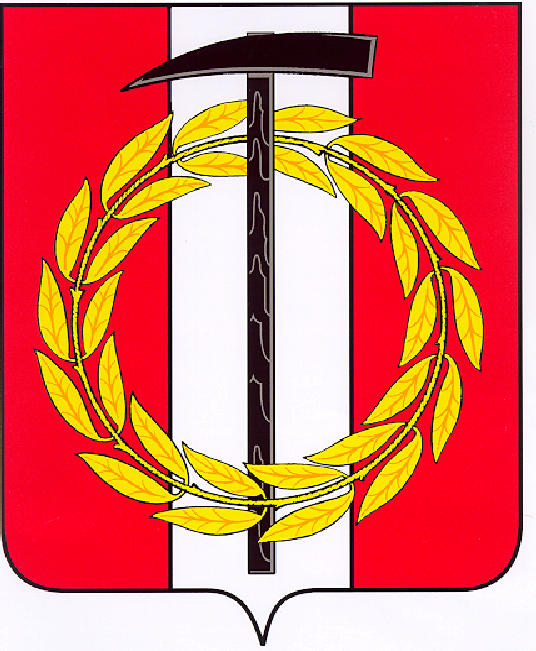 Собрание депутатов Копейского городского округаЧелябинской областиРЕШЕНИЕ      21.12.2022       681от _______________№_____Об утверждении Положения о размере и порядке возмещения расходов, связанных с осуществлением полномочий депутатов Собрания депутатов Копейского городского округаВ соответствии с Федеральным законом 6 октября 2003 года № 131-ФЗ «Об общих принципах организации местного самоуправления в Российской Федерации», Законом Челябинской области от 27 марта 2008 года № 245-ЗО «О гарантиях осуществления полномочий депутата, члена выборного органа местного самоуправления, выборного должностного лица местного самоуправления», Уставом муниципального образования «Копейский городской округ»,Собрание депутатов Копейского городского округа Челябинской областиРЕШАЕТ:1. Утвердить Положение о размере и порядке возмещения расходов, связанных с осуществлением полномочий депутатов Собрания депутатов Копейского городского округа (приложение).2. Финансовому управлению администрации Копейского городского округа (Рамих Ю.А.), аппарату Собрания депутатов Копейского городского округа предусматривать ежегодно в смете расходов Собрания депутатов городского округа соответствующие затраты и обеспечить выполнение данного решения.3. Решение Собрания депутатов Копейского городского округа от 30.09.2015 № 12 «О Порядке и размерах выплат депутатам Собрания депутатов Копейского городского округа для расходов, связанных с депутатской деятельностью» отменить.4. Контроль исполнения настоящего решения возложить на постоянную комиссию по экономической, бюджетной и налоговой политике Собрания депутатов Копейского городского округа 5. Настоящее решение вступает в силу со дня его подписания.Председатель СобранияДепутатов Копейского городского округа                                            Е.К. ГискеПриложениек решению Собрания депутатов Копейского городского округаот 21.12.2022 г. № 681ПОЛОЖЕНИЕо размере и порядке возмещения расходов,связанных с осуществлением полномочийдепутатов Собрания депутатов Копейского городского округа1. Положение о размере и порядке возмещения расходов, связанных с осуществлением полномочий депутатов Собрания депутатов Копейского городского округа (далее - настоящее Положение), разработано в целях организации обеспечения материально-финансовых условий для осуществления полномочий депутата Собрания депутатов Копейского городского округа и определяет размер, перечень и порядок возмещения расходов, связанных с осуществлением полномочий депутатов Собрания депутатов Копейского городского округа (далее - расходы). 2. Возмещение расходов производится в форме компенсационной выплаты за фактически осуществленные расходы (далее - компенсационная выплата) в пределах, не превышающих установленных настоящим Положением размеров компенсационной выплаты. 3. Настоящим Положением устанавливаются следующие размеры компенсационной выплаты:1) заместителю председателя Собрания депутатов Копейского городского округа и председателям постоянных комиссий Собрания депутатов Копейского городского округа – 1200 (одна тысяча двести) рублей ежемесячно;2) депутатам Собрания депутатов Копейского городского округа – 1000 (одна тысяча) рублей ежемесячно.4. Компенсационная выплата производится за осуществление депутатских полномочий и включает в себя следующие расходы:1) расходы, связанные с проведением приема избирателей:оплата канцелярских товаров;оплата расходных материалов для работы компьютера, оргтехники.2) транспортные расходы:расходы на топливо и горюче-смазочные материалы при использовании личного автотранспорта;3) расходы на почтовые, телефонные услуги, расходы на оплату услуг сотовой (мобильной) связи, услуг информационно-телекоммуникационной сети «Интернет»; расходы на размещение материалов об осуществлении депутатских полномочий на территории Копейского городского округа в средствах массовой информации;4) расходы, связанные с проведением праздников и спортивных мероприятий, а также с приобретением цветов, подарков, сувениров для граждан, организаций в связи с проведением таких мероприятий, связанных с осуществлением полномочий депутата на территории Копейского городского округа;5) расходы, связанные с оплатой полиграфических услуг при осуществлении депутатских полномочий на территории Копейского городского округа, в том числе с изданием необходимой печатной продукции.5. Решение о предоставлении компенсационной выплаты и ее размерах в пределах, установленных пунктом 3 настоящего Положения, принимается председателем Собрания депутатов Копейского городского округа.6. Компенсационная выплата депутату Собрания депутатов Копейского городского округа осуществляется при одновременном наличии следующих условий:1) осуществление депутатом Собрания депутатов Копейского городского округа расходов, предусмотренных пунктом 4 настоящего Положения;2) наличие заявления на имя председателя Собрания депутатов Копейского городского округа о предоставлении компенсационной выплаты с приложением документов, подтверждающих фактически осуществленные расходы.7. Для получения компенсационной выплаты депутат Собрания депутатов Копейского городского округа не позднее 10 числа месяца, следующего за месяцем, в котором осуществлялись расходы, представляет в Собрание депутатов Копейского городского округа следующие документы:заявление о компенсационной выплате по форме согласно приложению 1 к настоящему Положению;документы, подтверждающие фактическое осуществление и размер расходов, согласно приложению 2 к настоящему Положению.8. Компенсационная выплата депутату Собрания депутатов Копейского городского округа производится в срок до 30 числа месяца, следующего за месяцем, в котором он осуществил фактические расходы.9. Для осуществления компенсационной выплаты за расходы, фактически осуществленные в декабре текущего года, документы предоставляются в срок до 20 декабря, компенсационная выплата производится в срок до 31 декабря текущего года.10. Компенсационная выплата депутату Собрания депутатов Копейского городского округа осуществляется путем перечисления денежных средств на банковский счет депутата Собрания депутатов Копейского городского округа, банковские реквизиты которого депутат Собрания депутатов Копейского городского округа предоставляет в Собрание депутатов Копейского городского округа. Об изменении банковских реквизитов депутат Собрания депутатов Копейского городского округа уведомляет Собрание депутатов Копейского городского округа в сроки, установленные пункте 7 и пункте 9 настоящего Положения.11. Непредставление документов, указанных в пункте 7 настоящего Положения, является основанием для отказа в компенсационной выплате.Председатель Собрания депутатовКопейского городского округа                                                               Е.К. ГискеПриложение 1к Положениюо размере и порядкевозмещения расходов,связанных с осуществлениемполномочий депутатаСобрания депутатов Копейского городского округа(Форма)                                    Председателю Собрания депутатовКопейского городского округа                                     ______________________________________                                                    (Ф.И.О.)                                     от депутата Собрания депутатов Копейского городского округа                                     ______________________________________                                                    (Ф.И.О.)ЗАЯВЛЕНИЕо компенсационной выплате за фактически осуществленныерасходы, связанные с осуществлением полномочий депутатаСобрания депутатов Копейского городского округаза __________ 20__ г.                                                         (месяц)Прошу рассмотреть представленные документы и возместить фактически осуществленные расходы, связанные с осуществлением полномочий депутата Собрания депутатов Копейского городского округа, путем компенсационной выплаты, в том числе:Депутат Собрания депутатов Копейского городского округа______________________________                    _________________________          (Ф.И.О.)                                       (подпись)Приложение 2к Положениюо размере и порядкевозмещения расходов,связанных с осуществлениемполномочий депутатаСобрания депутатовКопейского городского округаПереченьдокументов, подтверждающих фактическоеосуществление расходовПредседатель Собрания депутатовКопейского городского округа                                                               Е.К. Гиске№ п/пСтатья расходовДокументы, подтверждающие расходыФактически затраченные средства1.Расходы, связанные с проведением приема избирателей:оплата канцелярских товаров;оплата расходных материалов для работы компьютера, оргтехники.2.Транспортные расходы:расходы на топливо и горюче-смазочные материалы при использовании личного автотранспорта3.Расходы на почтовые услуги; расходы на оплату услуг сотовой (мобильной) связи, услуг информационно-телекоммуникационной сети «Интернет»; расходы на размещение материалов об осуществлении депутатских полномочий на территории Копейского городского округа в средствах массовой информации4.Расходы, связанные с проведением праздников и спортивных мероприятий, а также с приобретением цветов, подарков, сувениров для граждан, организаций в связи с проведением таких мероприятий, связанных с осуществлением полномочий депутата на территории Копейского городского округа5.Расходы, связанные с оплатой полиграфических услуг при осуществлении депутатских полномочий на территории Копейского городского округа, в том числе с изданием необходимой печатной продукцииИТОГО№ п/пВиды расходовПеречень документов по видам расходов1.Расходы, связанные с проведением приема избирателей:оплата канцелярских товаров;оплата расходных материалов для работы компьютера, оргтехники.Контрольно-кассовый чек/электронный чек; квитанция приходного кассового ордера; товарный чек (с обязательным указанием наименования документа, порядкового номера и даты выдачи документа, наименования организации или Ф.И.О. предпринимателя, ИНН организации, наименования и количества оплачиваемых товаров (работ, услуг), суммы оплаты, фамилии и инициалов продавца, его личной подписи)2.Транспортные расходы:расходы на топливо и горюче-смазочные материалы при использовании личного автотранспорта.Контрольно-кассовый чек/электронный чек; квитанция приходного кассового ордера; товарный чек (с обязательным указанием наименования документа, порядкового номера и даты выдачи документа, наименования организации или Ф.И.О. предпринимателя, ИНН организации, наименования и количества оплачиваемых товаров (работ, услуг), суммы оплаты, фамилии и инициалов продавца, его личной подписи); копия свидетельства о регистрации транспортного средства (копия доверенности на управление транспортным средством); 3.Расходы на почтовые услуги, расходы на оплату услуг сотовой (мобильной) связи, услуг информационно-телекоммуникационной сети «Интернет»; расходы на размещение материалов об осуществлении депутатских полномочий на территории Копейского городского округа в средствах массовой информацииКонтрольно-кассовый чек/электронный чек; квитанция приходного кассового ордера; договор на размещение материалов в средствах массовой информации4.Расходы, связанные с проведением праздников и спортивных мероприятий, а также приобретением цветов, подарков, сувениров гражданам, организациям в связи с проведением таких мероприятий, связанных с осуществлением полномочий депутата на территории Копейского городского округаКонтрольно-кассовый чек/электронный чек; квитанция приходного кассового ордера; товарный чек (с обязательным указанием наименования документа, порядкового номера и даты выдачи документа, наименования организации или Ф.И.О. предпринимателя, ИНН организации, наименования и количества оплачиваемых товаров (работ, услуг), суммы оплаты, фамилии и инициалов продавца, его личной подписи)5.Расходы, связанные с оплатой полиграфических услуг при осуществлении депутатских полномочий на территории Копейского городского округа, в том числе с изданием необходимой печатной продукцииКопия договора на оказание услуг, акт выполненных работ, контрольно-кассовый чек/электронный чек; товарный чек (с обязательным указанием наименования документа, порядкового номера и даты выдачи документа, наименования организации или Ф.И.О. предпринимателя, ИНН организации, наименования и количества оплачиваемых товаров (работ, услуг), суммы оплаты, фамилии и инициалов продавца, его личной подписи)